Complaint Form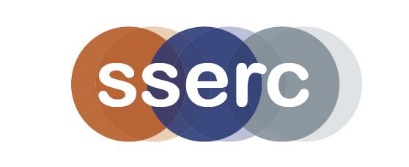 Please complete this form as fully as possible and sent it to: Chief Executive Officer SSERC2 Pitreavie CourtDunfermlineKY11 8UUOr via email to – complaint@sserc.scotNameAddressPostcodeEmailTelephone MobileDetails of complaintDesired Outcome Signature Date 